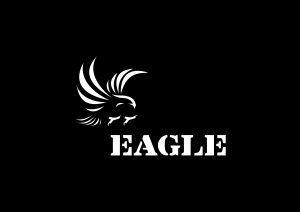 RAPPORT JUIN 20201. Points principaux			2. Investigations			3. Opérations4. Legal	5. Média6. Relations extérieures7. Management1. Points principauxLes points durant ce mois de Juin, le management a procédé à une série de de recrutement d’enquêteurs en vue de renforcer le département investigation. Et aussi des juristes pour renforcer les capacités juridiques de EAGLE-Côte d’Ivoire. Nous suivons toujours les cas des arrestations d'août et septembre. Le système Judiciaire a repris son activité après avoir été ralenti à cause de la pandémie de Covid-19. L’un des points principaux points aussi à noter dans ce rapport mensuel, est l’état d’urgence décrété par l’Etat de Côte d’ivoire suite à la crise sanitaire mondiale lié au coronavirus dont le pays n’a pu échapper. Le couvre-feu est levé depuis le 15 mai. Mais par contre l’isolement du grand Abidjan au reste du pays reste en vigueur. Et bien évidemment cela a un impact sur les résultats attendus du projet. 2. Investigations3. OpérationsTableau des OpérationsPas eu d’opération durant ce mois-ci.4. LegalEn ce qui concerne les activités juridiques du mois de juin, le département a essentiellement procédé avec le management aux recrutements de nouveaux de nouveaux enquêteurs en vue de renforcer le projet capacité opérationnelle. Aussi, les affaires courantes comme le suivi des cas devant le tribunal ont été aussi effectués avec des rencontres entre les juges du cabinet d’instruction concernant les affaires en attente.  Le département juridique a aussi pris part à l’atelier sur la politique nationale de protection, de reconstitution et la valorisation de la faune sauvage. D’autres activités comme les mises à jour de bases de données juridiques, sont également à mettre à l’actif des activées juridique de juin.  Avec la reprise des audiences, le département a suivi les audiences de Djibril Gueye, arrêté en mars 2019 avec deux ivoires sculptés, et de Edwige Toukoue arrêtée avec son mari en août 2019 avec 148kg d’écailles de pangolins.5. MediaLe département média a profité de la journée mondiale de l’environnement du 5 juin pour conscientiser sur la menace de l’humanité.  Pour se faire, un article a été produit pour essayer d’informer l’opinion sur les chiffres accablants. Ainsi, 29 articles ont été publiées. Le détail dans le tableau ci-dessous et les liens des différentes publications.Tableau des Médiashttp://abidjan24.info/journee-mondiale-de-lenvironnement-des-chiffres-accablants-lhumanite-severement-menace/?fbclid=IwAR3t2fnqv9LopbcGpELD6lKZFrbWLDfD85WYSV80dHcr7NGkDeyRVOHqWNQhttps://www.ledebativoirien.net/2020/06/12/urgent-journee-mondiale-de-lenvironnement-des-chiffres-accablants-lhumanite-severement-menace/?fbclid=IwAR2dWSQkRMSXxJhSKeVBr7dgUSbgXqUGnMx1XOUhNdQHPWa-r3JxuFV4lNghttp://jda.ci/news/societe-environnement-16132-journe-mondiale-de-l-environnement-des-chiffres-accablants-lhumanit-svrement-menac#:~:text=Soci%C3%A9t%C3%A9%20Environnement-,Journ%C3%A9e%20mondiale%20de%20l'environnement%20%3A%20des%20chiffres%20accablants,%2C%20l'humanit%C3%A9%20s%C3%A9v%C3%A8rement%20menac%C3%A9.&text=Chaque%205%20juin%20de%20l,journ%C3%A9e%20mondiale%20de%20l'environnement.https://www.fratmat.info/article/205723/Soci%C3%A9t%C3%A9/journee-mondiale-de-l039environnement--des-chiffres-accablants-lhumanite-severement-menaceehttps://ci.opera.news/ci/fr/others-natural-disaster/308c1be6b22604bb51b14e455ca1790a?news_entry_id=2c51f313200612fr_cihttps://www.dropbox.com/s/xwfvjvx9eevrwm2/20%2006%2015%20avril%20p11%20Le%20Quotidien%20d%27Abidjan.jpg?dl=0https://www.dropbox.com/s/y4ros45z06sgwxv/20%2006%201-%20avril%20p_%20Le%20%20Matin%20d%27Abidjan.jpeg?dl=0https://www.dropbox.com/s/rtvk4mm4l0e84nn/New%20flash%2020%2006%2013%20Journal%2012H00%20Radio%20YOPOUGON.mp3?dl=0https://www.dropbox.com/s/rtvk4mm4l0e84nn/New%20flash%2020%2006%2013%20Journal%2012H00%20Radio%20YOPOUGON.mp3?dl=0https://www.dropbox.com/s/3y4ukcnb92tqmcn/New%20flash%2020%2006%2013%20Flash%2014H00%20Radio%20YOPOUGON.mp3?dl=0https://www.dropbox.com/s/h1vltsnxq0cvdck/New%20flash%2020%2006%2014%20Journal%2007H%20Radio%20C%C3%B4te%20d%27Ivoire.mp3?dl=0https://www.dropbox.com/s/75xf0xp5e70xh5v/New%20flash%2020%2006%2014%20Journal%2010H%20Radio%20C%C3%B4te%20d%27Ivoire.mp3?dl=0https://www.dropbox.com/s/ri43zc60nr6cbjb/New%20flash%2020%2006%2014%20Flash%2006H%20Radio%20Grace.mp3?dl=0https://www.dropbox.com/s/z633ksvfu6fypzp/New%20flash%2020%2006%2014%20Flash%2012H%20Radio%20Amiti%C3%A9.mp3?dl=0https://www.dropbox.com/s/mj1p1kdm48kqj5m/New%20flash%2020%2006%2014%20Flash%2016H%20Radio%20Grace.mp3?dl=0https://www.dropbox.com/s/46dy2idqnogykwe/New%20flash%2020%2006%2015%20Flash%2017H00%20Radio%20VIBE%20FM.MP3?dl=0https://www.dropbox.com/s/tnh4jvpytzhnxwp/New%20flash%2020%2006%2015%20Journal%2019H00%20Radio%20VIBE%20FM.mp3?dl=0https://www.dropbox.com/s/r83wjd6ug7evnma/New%20flash%2020%2006%2015%20Flash%2010H00%20Radio%20ISTC%20FM.mp3?dl=0
https://www.dropbox.com/s/b91qnf7aylvcxmw/New%20flash%2020%2006%2015%20Flash%2015H00%20Radio%20ISTC%20FM.mp3?dl=0https://www.dropbox.com/s/islp88h8fv8ck80/New%20flash%2020%2006%2015%20Flash%2012H00%20Radio%20ISTC%20FM.mp3?dl=0https://www.dropbox.com/s/9h6ylkt879xoeiy/New%20flash%2020%2006%2016%20Flash%2012H%20Radio%20Amiti%C3%A9.mp3?dl=0https://www.dropbox.com/s/4ayy5ki9hidjgyu/New%20flash%2020%2006%2016%20Flash%2016H%20Radio%20Amiti%C3%A9.mp3?dl=0https://www.dropbox.com/s/hrf5q8lkx4hu3ys/New%20flash%2020%2006%2016%20Flash%2018H%20Radio%20Amiti%C3%A9.mp3?dl=0https://www.dropbox.com/s/hw8g16zkxhh8670/New%20flash%2020%2006%2019%20Flash%2010H30%20Radio%20Arc%20en%20Ciel.mp3?dl=0https://www.dropbox.com/s/1fena2bk1nfxq8y/New%20flash%2020%2006%2019%20Flash%2015H30%20Radio%20Arc%20en%20Ciel.mp3?dl=0https://www.dropbox.com/s/2l5ws96cggnv40i/New%20flash%2020%2006%2019%20Flash%2018H30%20Radio%20Arc%20en%20Ciel.mp3?dl=0https://www.dropbox.com/s/1qvb6tgbzswismb/New%20flash%2020%2006%2023%20Journal%2010H%20ATM%20RADIO.mp3?dl=0https://www.dropbox.com/s/j6a24vdv0a64ne1/New%20flash%2020%2006%2023%20Journal%2012H%20ATM%20RADIO.mp3?dl=0https://www.dropbox.com/s/x49jxmzjeh494jj/New%20flash%2020%2006%2023%20Journal%2014H%20ATM%20RADIO.mp3?dl=06. Relations extérieures-Les 9 et 11 juin, nos conseillers juridiques ont assisté à deux réunions zoom organisées par le Ministère des Eaux et Forêts pour la validation de la politique nationale de protection de la reconstitution et de la valorisation de la faune sauvage, en dehors d'autres ONG (WCF, OI-REN…) . La validation de la politique se fera en juillet.7. Management • Suivi d’enregistrement EAGLE-Côte d’Ivoire• Le management a poursuivi l’effort de recrutement de nouveaux enquêteurs en continuant le collage des affiches et les recrutements en ligne, ainsi que les entretiens afin de choisir les meilleurs pour la bonne marche du projet.• Durant ce mois de Juin, des entretiens ont été programmés pour des interviews et ont eu lieu et pour les enquêteurs et pour les juristes. • un enquêteur a commencé son test ce mois-ci.. Missions d’investigationsRégionNombre d’OpérationsNombre de trafiquants ciblés441039Nombre d’opérationsRégionsNombre de trafiquants arrêtésProduits de contrebande0000Nombre de Missions(Préciser le lieu et raison)Nombre de trafiquants derrière les barreaux ce moi ci, préciser le lieuNombre de trafiquants jugés Les peines de prison ce mois ciNombre de trafiquants condamnés(Peine de prison)Nombres d’audiences suivies0 1A la Maison d’Arrêt et de Correction d’Abidjan (MACA)0003Nombre total de pièces médiatiques : 29TélévisionRadioPresse écriteInternet02225Nombre de rencontresPrise de contact pour demander collaborationSuivi d’accord de collaborationRatification de collaborationCollaboration sur affaires5214Nombre de coordinateur recruté00Nombre de juriste en test00Nombre d’enquêteur en test recruté01Nombre d’enquêteur en ligne en test recruté00Nombre de comptable en test recruté00Nombre de formations dispensées à l’extérieur (police, agents des parcs …)00Nombre de formations internes (activistes du réseau EAGLE en mission dans le projet)00